Департамент образования Администрации города ЕкатеринбургаОтдел образования департамента Администрации Кировского районаМуниципальное бюджетное дошкольное образовательное учреждение –детский сад №100620041, г. Екатеринбург, ул. Уральская, 48А тел/факс: (343)341-63-60, e-mail: kgarden100@mail.ruСценарий«Праздник  чая»в старшей группе «Солнышки»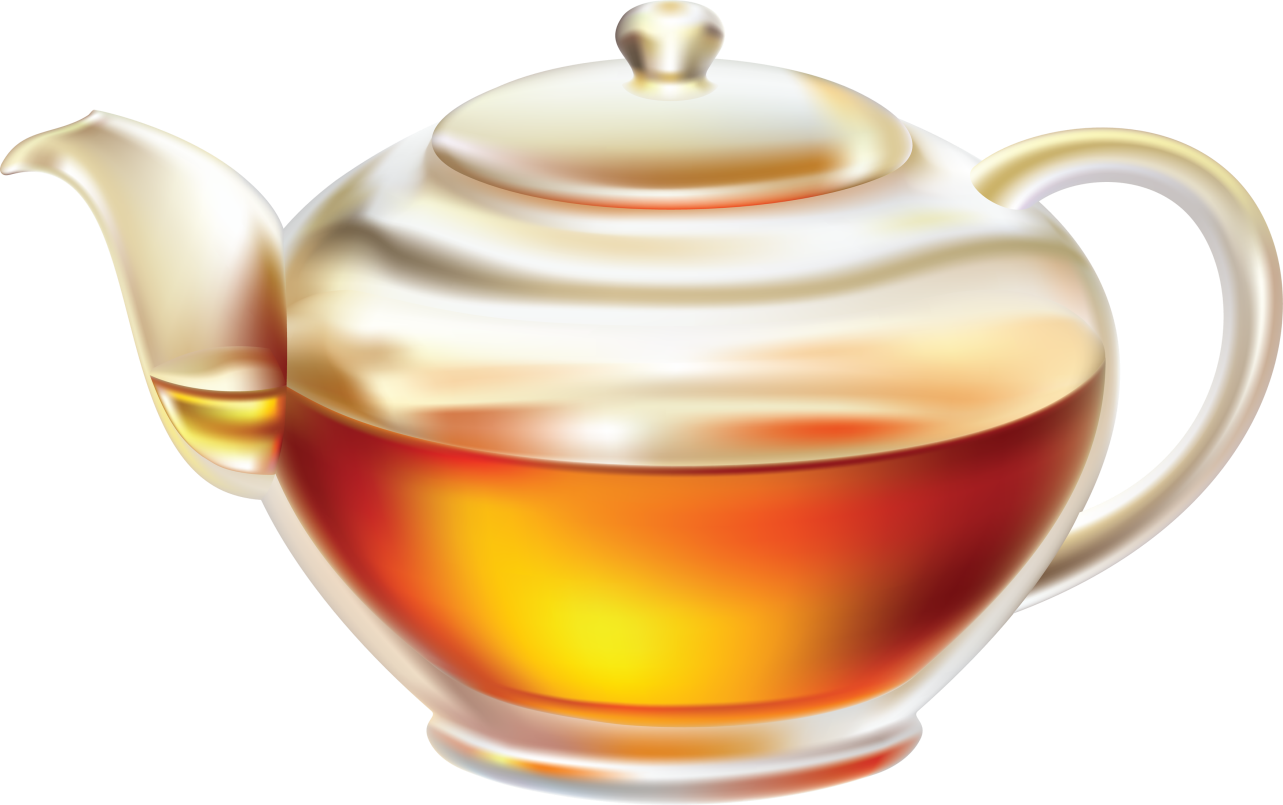                                                                 Воспитатель : Бессонова И.Г.Екатеринбург, 201Сценарий « Праздник чая» в старшей группе .Подготовила : Бессонова И.Г.Цель: знакомство с историей чая, правилами чаепития.Задачи:- познакомить детей с историей чая, с правилами его заваривания, с правилами культурного чаепития; с историей самовара;- развивать познавательный интерес детей, расширять кругозор, развивать творческие способности детей, память, смекалку, внимание;- воспитывать любовь к русским народным традициям, культуру поведения.Оборудование :Чайные пакетики разные, 2 заварочных чайника, ромашка с загадками, листочки для дерева с текстом, Бабочка-костюм,Бублики, 2 игрушечных чайника, 2 подноса, 2 колпака повара, 2 ложки, 2 емкости с водой, кубики, 2обруча,  2 юбки, 2шляпки,2 корзинки, песня «Жили у бабуси», «Во поли береза стояла…», песни для танца.Ход мероприятия:Воспитатель: Дорогие ребята! Сегодняшнюю встречу, мы посвящаем прекрасному, полезному напитку, пришедшему к нам из далеких времен – его величеству ЧАЮ! Чай, чаек, чаище… В старинных лечебниках сказано: «Он освежает тело, укрепляет дух, смягчает сердце, побуждает мысль и прогоняет лень». Для многих народов он также необходим и ничем не заменим как хлеб.Но прежде, чем чаем угоститься, чтоб угощенье получить, его надо заслужить! Должны вы спеть, сплясать, стихотворенье рассказать!1.Чай горячий ароматный         АлисаИ на вкус весьма приятныйОн недуги исцеляетИ усталость прогоняетСилы новые даётИ друзей за стол зовётС благодарностью весь мирславит чудо — эликсир2  Просим, просим, приглашаем,        Полина Г
Заходи, честной народ!
Вкусным чаем угощаем
Самовар горячий ждет.
Все, кто любит крепкий чай,
Торопись и не зевай! 

3 Нынче день такой чудесный,      Даша Черепанова 
Только б петь и танцевать,
Вот и мы вас приглашаем
Чай попить да поиграть!Воспитатель:  Родиной чайного дерева принять считать Китай.Одна из старинных легенд так рассказывает о происхождении чая.Давным — давно пастухи заметили, что стоит овцам пощипать листьев зелёного растения, растущего в горах, как они начинают резвиться и легко взбираются на кручи. Пастухи решили использовать чудодейственную силу листьев на себе. Они высушили их, заварили в кипятке и стали пить ароматный настой, ощущая прилив сил.В древности китайцы считали чай противоядием от 72 ядов и применяли только для лечения больных.4 Лучше доктора любого           Маша Вахромеева
Лечит скуку и тоску
Чашка вкусного, крутого
Самоварного чайку.
 5 Гостей и близких привечаем        Иван Чернов
Мы ароматным сладким чаем.
От всех невзгод, от всех болезней.Наш русский  чай всегда полезный.Воспитатель:  А теперь проведем небольшой конкурс «Кто больше знает названий чая»Посмотрите, какие сорта чая есть. (Возможны ответы: «Ахмат», «Липтон», «Бодрость», «Лисма», «Майский», «Индийский чай», «Цейлонский чай» и др).Воспитатель: А знаете ли вы как чай попал в Россию?В1638 году русский царь Михаил Фёдорович Романов направил своих послов в Сибирь с богатыми дарами к монгольскому правителю Алтан-хану. Тот встретил их с почестями. Во время знатного обеда гостей поили каким-то терпким горьковатым напитком. Посол доносил царю: «Я не знаю, листья ли то, какого дерева или травы, варят в воде, приливая несколько капель молока, и потом уже пьют. Называя чаем».Провожая русских посланников, хан подарил царю  200 пакетов с надписью «бахча». «Чай для заварки» — так перевели царю эти слова.  Возвратившись в Москву и вручая царю дорогие ханские дары, послы с опаской передали ему пакеты с сушёными листьями. Лекарь испробовал действие отвара на заболевшем придворном. Тот выпил и подтвердил, что ему полегчало. Вот и стали лечить этим питьём царя и его приближённых.Чаепитие в России — это всегда хорошее настроение. А что хочется человеку в хорошем расположении духа? Петь! Танцевать.Песня «Из чего же сделаны наши девченки»Воспитатель: Мы сейчас проверим, умеете ли вы заваривать чай. Отвечайте на мои вопросы верно или неверно:1. При длительном хранении чай теряет аромат? Верно.2. Чай нужно хранить в пластиковой посуде. Неверно3. Чай нужно заваривать водой, ее температура должно быть не более 60 градусов. Неверно4. Заварочный чайник нужно ополоснуть кипятком Верно5 Чайник необходимо залить кипятком и прикрыть полотенцем, чтобы не улетучились ароматические вещества. Верно6. Чайную заварку можно употреблять в течение нескольких дней. Неверно7. Чай пьют маленькими глотками. Нельзя допускать, чтобы слишком горячая жидкость попадала в пищевод и желудок. Верно.Прилетает бабочка и приносит ромашку с загадками.Бабочка : Есть загадки у меня -                 До того мудреные                 Кто загадки отгадает                 Попадет в ученые.В брюхе – баня.В носу – решето.На голове – пупок.Всего одна рукаИ та — на спине. (Чайник)Бел, как снег,В чести у всех.В рот попал –Там и пропал. (Сахар)Что на сковородку наливают.Вчетверо сгибают.Да в сметану макают? (Блин)Ножек четыре.Шляпок одна.Нужен, коль станетЧаёвничать вся семья. (Стол)Маленькое, сдобноеКолесо съедобное.Я одна тебя не съем,Разделю ребяткам всем. (Бублик)Цветом жёлт и ароматен.В чай кладут, и чай приятен.Только очень кислый он.А зовут его… (Лимон)Он пыхтит как паровоз.Важно кверху держит нос.Пошумит, остепенится –Пригласит чайку напиться. (Самовар)Воспитатель:  С появлением самовара родился обычай посидеть за столом с кипящим самоваром. За чаем обсуждали новости, решали семейные дела, играли в настольные игры .Вот и бабочка нас зовет поиграть. (идут к дереву, где наклеены листочки.)  Бабочка:Я зову вас поиграть , строчки из стихов узнать. Воспитатель: Наш следующий конкурс таков. Из каких произведений взяты эти строчки?А на белой табуреточке,Да на вышитой салфеточкеСамовар стоит,Словно жар горитИ пыхтит,И на бабу поглядывает.   (К.И.Чуковский. «Федорино горе»)Муха по полю пошла.Муха денежку нашла.Пошла муха на базарИ купила самовар.«Приходите, тараканы,Я вас чаем угощу!»     (К.И.Чуковский. «Муха-Цокотуха»)Я хочу напиться чаю,К самовару подбегаю,Но пузатый от меняУбежал, как от огня.  (К.И. Чуковский.» Мойдодыр»)-Кто там?— Это я, почтальон Печкин. Принёс для вас посылку, только я вам её не отдам. Потому что у вас документов нету. А ты, говоришка, помалкивай себе на шкафу!А кот ему говорит:— Ладно вам сердиться. Идите лучше чай пить. У меня пироги на столе. (Э.Успенск  « Дядя Фёдор, пёс и кот».)— Мне нужно немедленно лечь в постель, потому что я самый тяжёлый больной в мире, — воскликнул он и бросился на диванчик.— А у тебя есть какое-нибудь лекарство? – спросил Малыш.-Нет, а разве ты не взял? Ведь ты обещал, что будешь мне родной мамой!— Лекарства нет, но я взял с собой банку малинового варенья.— Замечательно, ведь это самое лучшее лекарство в мире!(А.Линдгрен. «Малыш и Карлсон».)Воспитатель: Возвращаемся  на свою полянку.Танец  - Вера Приходько
Игра:  «Кто быстрее перенесет бублики на носики чайника» 
Воспитатель: А вы знаете существуют много поговорок про чай.
Чай не пьешь – где силу берешь!
Чай да каша – пища наша!
Чай усталось всю снимает, настроенье поднимает.
Холодно – пей чай, жарко – пей чай, устал – пей чай.
Чай пить – не дрова рубить.Воспитатель: А в Англии принято пить чай с молоком. Наши ребята знают, что молоко целебное и полезное, в нем много витаминов. 
6 .Витамины, витамины     София Гадирова
A и B, и C, и D,
В жизни нам необходимы
И хранятся в молоке.
Чтобы были вы красивы,
Чтобы были не плаксивы,
Чтоб в руках любое дело
Дружно спорилось, кипело.

7. Чтобы громче пелись песни,   Жан
Жить, чтоб было интересней,
Пейте, пейте молоко,
Будет на душе легко!Воспитатель: Надо нам уже как то и  чайник-заварник заполнить.Конкурс “Веселые поварята”.Воспитатель: Вот вам поварские колпаки. Там (на противоположной стороне) стоят кружка с водой, чайник-заварник, столовая ложка. По сигналу игрок надевает колпак, бежит к чайнику, зачерпывает ложкой воду и выливает в чайник, бежит обратно передает колпак игроку и т.д. Победит тот, кто быстрее наполнит чайник водой (или у кого будет больше воды). Раз, два, три  - к чайникам беги!Воспитатель : В чае много витаминов, но пить чай надо свежезаваренным. По сложившейся традиции чай является завершением праздничного обеда. К нему подают сахар, варенье, мед, печенье, бублики, пряники и т.д. Чай попили, посидели, песни русские запели. На Руси всегда велось песни петь всем вместе.Песня « Жили у бабуси два веселых гуся»Воспитатель: Ребята, , посмотрите, какой беспорядок  у нас на площадке. Разве можно пить чай при таком безобразии? Не порядок это! Нельзя так чай пить! Но что же делать?Конкурс “Веселая уборка”. Каждой команде мы дадим по ведерку, в котором лежат кубики. Первый участник до обруча, высыпает кубики в обруч, бежит обратно передает ведерко следующему участнику. Он бежит, собирает, бежит обратно, передает полное ведро следующему игроку. Тот высыпает и т.д. Воспитатель:  Поздравляем чемпионов по уборке квартиры, у них, наверно в доме всегда чистота и порядок.
Воспитатель:: А сейчас мы с вами поиграем в шуточную игру.
 Игра «Принеси пряник» 
Мальчики делятся на две команды. Под музыку участник надевает юбку и шляпу, берет с подноса пряник и переносят его в корзинку, возвращается, снимает юбку и шляпку. Тоже самое делает другой игрок. Побеждает команда, которая быстрее перенесет пряники.Воспитатель: Вот  праздник наш подошёл к концу. И нам хотелось бы, чтобы вы ушли отсюда с хорошим, весёлым настроением, согретыми нашим чаем и вкусным угощением.Музыкальная пауза «Бибика»